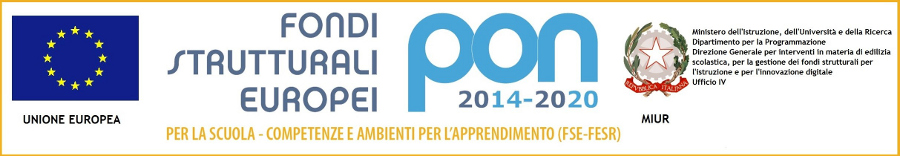 ISTITUTO COMPRENSIVO DI GRAVEDONA ED UNITIVia Guer, - 22015  Gravedona ed Uniti (CO)Tel. 034485217- sito: www.icgravedonaeduniti.edu.it C.F. 93006970136e-mail: segreteria.gravedona@gmail.com - coic81900l@istruzione.it - coic81900l@pec.istruzione.itCirc. n. 35Ai genitori delle classi II e III Sc. Second. di I°e p.c.        Al personale scolastico        Ai referenti di plesso sc.second. di I°        Alle amministrazioni comunali interessate         Albo e sitoOggetto: Rientro a scuola delle classi seconde e terze – Scuola secondaria di primo gradoCon la presente si comunica alle SS.LL. che la regione Lombardia è stata inserita nella fascia  denominata “zona arancione” riservata alle regioni a rischio alto, ma compatibili con lo “scenario di tipo 3” definito dal DPCM del 3 novembre 2020.Per tale ragione viene meno l’applicazione delle misure previste dall’art. 3, comma 4, lett. f), del citato DPCM. Di conseguenza, le scuole del primo ciclo tornano a garantire la didattica in presenza a tutte le classi, comprese le seconde e terze classi della secondaria di primo grado.Pertanto le classi seconde e terze della scuola secondaria di primo grado torneranno a scuola a partire da lunedì 25 gennaio 2021Confidando nella consueta fattiva collaborazione, si porgono cordiali saluti.IL DIRIGENTE SCOLASTICODott. Samuele TIEGHIDocumento informatico firmato digitalmenteai sensi del D.Lgs 82/2005 s.m.i. e norme collegate, il quale sostituisce il documento cartaceo e la firma autografa